 MAJORETTE-SPORT WORLD FEDERATION    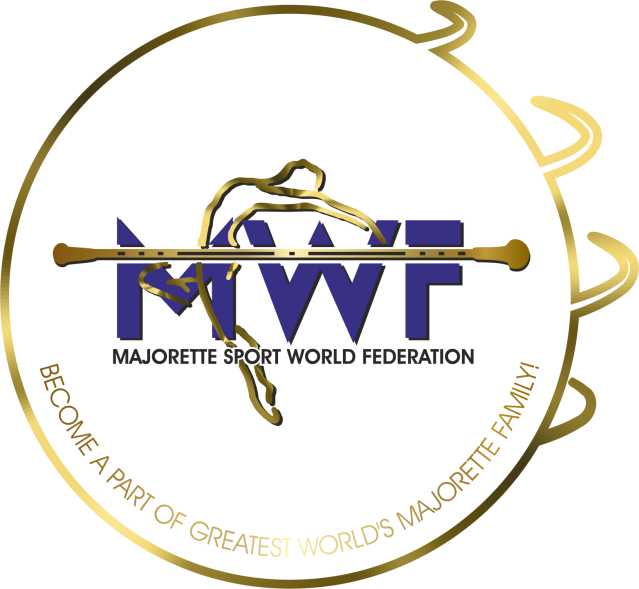      MWF meetings- APPLICATION FORM                     DEADLINE – 16.01.2022.  E-mail: mwf.majorettes1@gmail.com   / judicalcommitee.mwf1@gmail.com          ONLINE         MANAGAMENT  BOARD         JUDICIAL COMMITEE         COMPETITORS COMMITEE        COMMITEE FOR EDUCATION        COMMITEE FOR MEDIA PROMOTION        MEETING FOR INTERNATIONAL JUDGES        ASSEMBLY   Signature:______________________________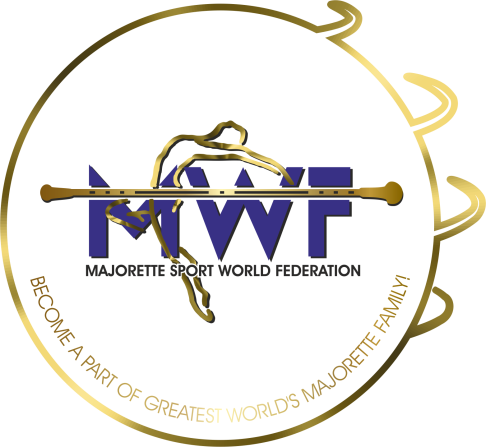                              MWF-meetings       Zagreb/CR0,29.-30.01.2022..-19.01.2020. PARTICIPANTS:                                      Organization:Country:Name-function:E-mail/phone:ADRESS:Arriving on:Date:Signature: